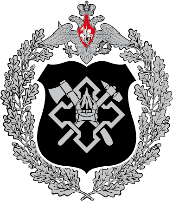 МИНИСТЕРСТВО ОБОРОНЫ                                                               РОССИЙСКОЙ ФЕДЕРАЦИИ                                                                (МИНОБОРОНЫ РОССИИ)ПУБЛИЧНО-ПРАВОВАЯ КОМПАНИЯ 
«ВОЕННО-СТРОИТЕЛЬНАЯ КОМПАНИЯ»ПРИКАЗ                                        20 сентября 2021 г. № П-542МоскваОб утверждении памятки об ограничениях, запретах, требованиях к служебному поведению и предупреждению коррупционных правонарушений, связанных с работой в публично-правовой компании «Военно-строительная компания» В соответствии с Федеральным законом от 25 декабря 2008 г. № 273-ФЗ «О противодействии коррупции», статьей 349.1 Трудового кодекса Российской Федерации, постановлениями Правительства Российской Федерации от 21 августа 2012 г. № 841 «О соблюдении работниками государственных корпораций, государственных компаний и публично-правовых компаний положений статьи 349.1 Трудового кодекса Российской Федерации» и от 22 июля 2013 г. № 613 «О представлении гражданами, претендующими на замещение должностей в организациях, созданных для выполнения задач, поставленных перед Правительством Российской Федерации, и работниками, замещающими должности в этих организациях, сведений о доходах, расходах, об имуществе и обязательствах имущественного характера, проверке достоверности и полноты представляемых сведений и соблюдения работниками требований к служебному поведению», решением комиссии публично-правовой компании «Военно-строительная компания» 
по соблюдению работниками требований к служебному поведению и урегулированию конфликта интересов (протокол от 10 августа 2021 г. № 1)ПРИКАЗЫВАЮ:1. Утвердить памятку об ограничениях, запретах, требованиях 
к служебному поведению и предупреждению коррупционных правонарушений, связанных с работой в публично-правовой компании «Военно-строительная компания» (далее – Памятка) согласно приложению к настоящему приказу.2. Начальнику управления по работе с персоналом обеспечить ознакомление граждан с Памяткой при приеме на работу под подпись.3. Контроль за исполнением настоящего приказа возложить на начальника управления по работе с персоналом. Врио генерального директора                                             	А.В. БелковПриложение УТВЕРЖДЕНОприказом ППК «ВСК» от 20.09.2021 № П-542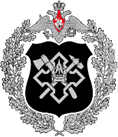 МИНИСТЕРСТВО ОБОРОНЫ                                                               РОССИЙСКОЙ ФЕДЕРАЦИИ                                                                (МИНОБОРОНЫ РОССИИ)ПУБЛИЧНО-ПРАВОВАЯ КОМПАНИЯ 
«ВОЕННО-СТРОИТЕЛЬНАЯ КОМПАНИЯ»ПАМЯТКАОБ ОГРАНИЧЕНИЯХ, ЗАПРЕТАХ, ТРЕБОВАНИЯХ К СЛУЖЕБНОМУ ПОВЕДЕНИЮ И ПРЕДУПРЕЖДЕНИЮ КОРРУПЦИОННЫХ ПРАВОНАРУШЕНИЙ, СВЯЗАННЫХ С РАБОТОЙ В ПУБЛИЧНО-ПРАВОВОЙ КОМПАНИИ «ВОЕННО-СТРОИТЕЛЬНАЯ КОМПАНИЯ» Москва2021 г.Предисловие1. Памятка об ограничениях, запретах, требованиях к служебному поведению и предупреждению коррупционных правонарушений, связанных с работой в публично-правовой компании «Военно-строительная компания» разработана группой профилактики коррупционных и иных правонарушений управления по работе с персоналом.2. Утверждена и введена в действие с 20.09.2021 приказом 
от 20.09.2021 № П-542.СодержаниеВведениеСпецифика деятельности государственных корпораций (компаний) 
и публично-правовых компаний предопределяет установление государством особых правил (требований), что обусловлено целью обеспечения поддержания высокого уровня осуществления деятельности указанных организаций и особенностями трудовых отношений их работников.Особенности регулирования труда работников государственных корпораций, публично-правовых компаний и государственных компаний установлены статьей 349.1 Трудового кодекса Российской Федерации, а также следующими постановлениями Правительства Российской Федерации:от 21 августа 2012 г. № 841 «О соблюдении работниками государственных корпораций, государственных компаний и публично-правовых компаний положений статьи 349.1 Трудового кодекса Российской Федерации»;от 22 июля 2013 г. № 613 «О представлении гражданами, претендующими на замещение должностей в организациях, созданных для выполнения задач, поставленных перед Правительством Российской Федерации, и работниками, замещающими должности в этих организациях, сведений о доходах, расходах, об имуществе и обязательствах имущественного характера, проверке достоверности и полноты представляемых сведений и соблюдения работниками требований к служебному поведению».Кроме этого, одними из основных нормативных правовых актов в сфере противодействия коррупции являются:Федеральный закон от 25 декабря 2008 г. № 273-ФЗ «О противодействии коррупции»; Федеральный закон от 3 декабря 2012 г. № 230-ФЗ «О контроле 
за соответствием расходов лиц, замещающих государственные должности, и иных лиц их доходам». 1. Основные принципы и правила служебного поведения работников 
публично-правовой компании «Военно-строительная компания»Основные принципы и правила служебного поведения (требования 
к служебному поведению) работников публично-правовой компании «Военно-строительная компания» (далее – Компания) предусмотрены Кодексом этики и служебного поведения работников Компании, утвержденным приказом Компании от 21 января 2021 г. № П-19.Принципы служебного поведения работников Компании являются основой поведения граждан Российской Федерации в связи с выполнением ими своих должностных обязанностей в интересах государства, Министерства обороны Российской Федерации и Компании.Работники Компании, сознавая ответственность перед государством, Министерством обороны Российской Федерации и Компанией, призваны:а) исполнять должностные обязанности добросовестно и на высоком профессиональном уровне в целях обеспечения эффективной работы 
Компании;б) исходить из того, что признание, соблюдение и защита прав и свобод человека и гражданина определяют основной смысл и содержание деятельности как Компании, так и работников;в) осуществлять свою деятельность в пределах полномочий Компании;г) не оказывать предпочтения каким-либо профессиональным или социальным группам и организациям, быть независимыми от влияния отдельных граждан, профессиональных или социальных групп и организаций;д) исключать действия, связанные с влиянием каких-либо личных, имущественных (финансовых) и иных интересов, препятствующих добросовестному исполнению ими должностных обязанностей;е) уведомлять генерального директора Компании, непосредственного руководителя (начальника), структурные подразделения по профилактике коррупции и безопасности Компании, органы прокуратуры или другие государственные органы либо органы местного самоуправления обо всех случаях обращения к работнику каких-либо лиц в целях склонения к совершению коррупционных правонарушений;ж) соблюдать установленные федеральными законами ограничения 
и запреты, исполнять обязанности, связанные с работой в Компании;з) соблюдать беспристрастность, исключающую возможность влияния 
на их работу решений политических партий и общественных объединений;и) соблюдать нормы служебной, профессиональной этики и правила делового поведения;к) проявлять корректность и внимательность в обращении с гражданами и должностными лицами;л) проявлять терпимость и уважение к обычаям и традициям народов России и других государств, учитывать культурные и иные особенности различных этнических, социальных групп и конфессий, способствовать межнациональному и межконфессиональному согласию;м) воздерживаться от поведения, которое могло бы вызвать сомнение 
в добросовестном исполнении работником должностных обязанностей, 
а также избегать конфликтных ситуаций, способных нанести ущерб его репутации или авторитету Компании;н) принимать предусмотренные законодательством Российской Федерации меры по недопущению возникновения конфликта интересов и урегулированию возникших случаев конфликта интересов;о) не использовать должностное положение для оказания влияния
на деятельность государственных органов, органов местного самоуправления, организаций, должностных лиц, государственных (муниципальных) служащих и граждан при решении вопросов личного характера;п) воздерживаться от публичных высказываний, суждений и оценок 
в отношении деятельности военно-политического руководства Российской Федерации, руководства Министерства обороны Российской Федерации, руководства Компании, если это не входит в должностные обязанности работника;р) соблюдать установленные в Компании правила публичных выступлений и предоставления служебной информации;с) уважительно относиться к деятельности представителей средств массовой информации по информированию общества о работе Компании, 
а также оказывать содействие в получении достоверной информации 
в установленном порядке;т) воздерживаться в публичных выступлениях, в том числе в средствах массовой информации, от обозначения стоимости в иностранной валюте (условных денежных единицах) на территории Российской Федерации товаров, работ, услуг и иных объектов гражданских прав, сумм сделок между резидентами Российской Федерации, показателей бюджетов всех уровней бюджетной системы Российской Федерации, размеров государственных 
и муниципальных заимствований, государственного и муниципального долга, за исключением случаев, когда это необходимо для точной передачи сведений либо предусмотрено законодательством Российской Федерации, международными договорами Российской Федерации, обычаями делового оборота;у) постоянно стремиться к обеспечению как можно более эффективного распоряжения ресурсами, находящимися в сфере его ответственности.2. Основные понятия, используемые в сферепротиводействия коррупцииКоррупция – злоупотребление служебным положением, дача взятки, получение взятки, злоупотребление полномочиями, коммерческий подкуп либо иное незаконное использование физическим лицом своего должностного положения вопреки законным интересам общества и государства в целях получения выгоды в виде денег, ценностей, иного имущества или услуг имущественного характера, иных имущественных прав для себя или для третьих лиц либо незаконное предоставление такой выгоды указанному лицу другими физическими лицами;Противодействие коррупции – деятельность федеральных органов государственной власти, органов государственной власти субъектов Российской Федерации, органов местного самоуправления, институтов гражданского общества, организаций и физических лиц в пределах их полномочий:а) по предупреждению коррупции, в том числе по выявлению и последующему устранению причин коррупции (профилактика коррупции);б) по выявлению, предупреждению, пресечению, раскрытию и расследованию коррупционных правонарушений (борьба с коррупцией);в) по минимизации и (или) ликвидации последствий коррупционных правонарушений.Конфликт интересов – это ситуация, при которой личная заинтересованность (прямая или косвенная) лица, замещающего должность, замещение которой предусматривает обязанность принимать меры 
по предотвращению и урегулированию конфликта интересов, влияет или может повлиять на надлежащее, объективное и беспристрастное исполнение им должностных (служебных) обязанностей (осуществление полномочий). Личная заинтересованность – возможность получения доходов в виде денег, иного имущества, в том числе имущественных прав, услуг имущественного характера, результатов выполненных работ или каких-либо выгод (преимуществ) лицом, замещающим должность, замещение которой предусматривает обязанность принимать меры по предотвращению 
и урегулированию конфликта интересов, и (или) состоящими с ним в близком родстве или свойстве лицами (родителями, супругами, детьми, братьями, сестрами, а также братьями, сестрами, родителями, детьми супругов 
и супругами детей), гражданами или организациями, с которыми лицо, замещающее должность, замещение которой предусматривает обязанность принимать меры по предотвращению и урегулированию конфликта интересов, 
и (или) лица, состоящие с ним в близком родстве или свойстве, связаны имущественными, корпоративными или иными близкими отношениями.3. Отдельные ограничения, запреты и обязанности работников публично-правовой компании 
«Военно-строительная компания», установленные в целях противодействия коррупции4. Ответственность за несоблюдение предусмотренных ограничений и запретовВ соответствии со статьей 13 Федерального закона № 273-ФЗ граждане Российской Федерации, иностранные граждане и лица без гражданства 
за совершение коррупционных правонарушений несут уголовную, административную, гражданско-правовую и дисциплинарную ответственность в соответствии с законодательством Российской Федерации. Физическое лицо, совершившее коррупционное правонарушение, по решению суда может быть лишено в соответствии с законодательством Российской Федерации права занимать определенные должности государственной и муниципальной службы.Уголовная ответственность за преступления коррупционной направленностиНормативным правовым актом, устанавливающим уголовную ответственность, является Уголовный кодекс Российской Федерации.Перечень коррупционных преступлений Уголовным кодексом Российской Федерации прямо не устанавливается.К преступлениям коррупционной направленности относятся противоправные деяния, связанные с злоупотреблением служебным положением, дачей взятки, получением взятки, злоупотреблением полномочиями, коммерческим подкупом или иным незаконным использованием физическим лицом своего должностного положения вопреки законным интересам общества и государства в целях получения выгоды в виде денег, ценностей, иного имущества или услуг имущественного характера, иных имущественных прав для себя или для третьих лиц либо незаконным предоставлением такой выгоды указанному лицу другими физическими лицами, а также совершение вышеуказанных деяний от имени или в интересах юридического лица.Так, например, в соответствии с указанием Генеральной прокуратуры Российской Федерации № 35/11 и Министерства внутренних дел Российской Федерации № 1 от 24 января 2020 г. «О введении в действие перечней статей Уголовного кодекса Российской Федерации, используемых при формировании статистической отчетности» к преступлениям коррупционной направленности относятся:мошенничество (статья 159);присвоение или растрата (статья 160);подкуп работника контрактной службы, контрактного управляющего, члена комиссии по осуществлению закупок (статья 200.5);злоупотребление полномочиями (статья 201);коммерческий подкуп (статья 204);посредничество в коммерческом подкупе (статья 204.1);злоупотребление должностными полномочиями (статья 285);нецелевое расходование бюджетных средств (статья 285.1);нецелевое расходование средств государственных внебюджетных фондов (статья 285.2);внесение в единые государственные реестры заведомо недостоверных сведений (статья 285.3);превышение должностных полномочий (статья 286);незаконное участие в предпринимательской деятельности (статья 289);получение взятки (статья 290);дача взятки (статья 291);посредничество во взяточничестве (статья 291.1);мелкое взяточничество (статья 291.2);служебный подлог (статья 292);подкуп или принуждение к даче показаний или уклонению от дачи показаний либо к неправильному переводу (статья 309) и другие.За преступления коррупционной направленности Уголовным кодексом Российской Федерации предусмотрены следующие виды наказаний:штраф;лишение права занимать определенные должности или заниматься определенной деятельностью;обязательные работы;исправительные работы;принудительные работы;ограничение свободы;лишение свободы на определенный срок.Административная ответственность за коррупционные правонарушенияНормативным правовым актом, устанавливающим административную ответственность, является Кодекс Российской Федерации об административных правонарушениях.Кодекс Российской Федерации об административных правонарушениях содержит более 20 составов административных правонарушений коррупционного характера, среди которых можно выделить такие, как: статья 5.45 «Использование преимуществ должностного или служебного положения в период избирательной кампании, кампании референдума»;статья 7.27 «Мелкое хищение» (в случае совершения соответствующего действия путем присвоения или растраты);статья 7.29 «Несоблюдение требований законодательства Российской Федерации о контрактной системе в сфере закупок товаров, работ, услуг для обеспечения государственных и муниципальных нужд при принятии решения о способе и об условиях определения поставщика (подрядчика, исполнителя)»;статья 7.29.3 «Нарушение законодательства Российской Федерации о контрактной системе в сфере закупок при планировании закупок»;статья 7.30 «Нарушение порядка осуществления закупок товаров, работ, услуг для обеспечения государственных и муниципальных нужд»;статья 14.9 «Ограничение конкуренции органами власти, органами местного самоуправления»;статья 19.28 «Незаконное вознаграждение от имени юридического лица»;статья 19.29 «Незаконное привлечение к трудовой деятельности либо 
к выполнению работ или оказанию услуг государственного или муниципального служащего либо бывшего государственного или муниципального служащего» и ряд других.За совершение административных правонарушений коррупционной направленности могут устанавливаться и применяться следующие административные наказания:административный штраф;административный арест;дисквалификация.Гражданско-правовая ответственность за коррупционные правонарушенияФедеральным законом от 3 декабря 2012 г. № 230-ФЗ «О контроле 
за соответствием расходов лиц, замещающих государственные должности, 
и иных лиц их доходам» в порядке, установленном законодательством 
о гражданском судопроизводстве, предусмотрено обращение в доход Российской Федерации земельных участков, других объектов недвижимости, транспортных средств, ценных бумаг, акций (долей участия, паев в уставных (складочных) капиталах организаций), в отношении которых не представлены сведения, подтверждающие их приобретение на законные доходы. Подпунктом 8 пункта 2 статьи 235 Гражданского кодекса Российской Федерации предусмотрено обращение по решению суда в доход Российской Федерации имущества, в отношении которого не представлены в соответствии 
с законодательством Российской Федерации о противодействии коррупции доказательства его приобретения на законные доходы.Дисциплинарная ответственность за коррупционные 
правонарушенияЭто нарушения законодательных запретов, требований и ограничений, установленных для работников в целях предупреждения коррупции, которые являются основанием для применения дисциплинарных взысканий или увольнения в связи с утратой доверия.В соответствии со статьей 192 Трудового кодекса Российской Федерации за совершение дисциплинарного проступка, то есть неисполнение или ненадлежащее исполнение работником по его вине возложенных на него трудовых обязанностей, работодатель имеет право применить следующие дисциплинарные взыскания:замечание;выговор;увольнение по соответствующим основаниям.К дисциплинарным взысканиям, в частности, относится увольнение работника по основаниям, предусмотренным пунктом 7.1 части первой 
статьи 81 Трудового кодекса Российской Федерации в случаях, когда виновные действия, дающие основания для утраты доверия, совершены работником по месту работы и в связи с исполнением им трудовых обязанностей.Статьей 13.2 Федерального закона от 25 декабря 2008 г. № 273-ФЗ 
«О противодействии коррупции» предусмотрено увольнение (освобождение от должности) лиц, замещающих (занимающих) должности в публично-правовых компаниях, в связи с утратой доверия.Пунктом 7.1 статьи 81 Трудового кодекса Российской Федерации предусмотрена возможность расторжения трудового договора по инициативе работодателя в том числе в случае непринятия работником мер 
по предотвращению или урегулированию конфликта интересов, стороной которого он является, непредставления или представления неполных или недостоверных сведений о доходах, либо непредставления или представления заведомо неполных или недостоверных сведений о доходах, своих супруга (супруги) и несовершеннолетних детей, если указанные действия дают основание для утраты доверия к работнику со стороны работодателя. Сведения о применении к работнику дисциплинарного взыскания в виде увольнения в связи с утратой доверия на основании пункта 7.1 части первой статьи 81 Трудового кодекса включается работодателем в реестр лиц, уволенных в связи с утратой доверия, предусмотренный статьей 15 Федерального закона от 25 декабря 2008 г. № 273-ФЗ «О противодействии коррупции».Статьей 193 Трудового кодекса Российской Федерации предусмотрен следующий порядок применения дисциплинарных взысканий.До применения дисциплинарного взыскания работодатель должен затребовать от работника письменное объяснение. Если по истечении двух рабочих дней указанное объяснение работником не предоставлено, то составляется соответствующий акт.Непредоставление работником объяснения не является препятствием для применения дисциплинарного взыскания.Дисциплинарное взыскание применяется не позднее одного месяца 
со дня обнаружения проступка, не считая времени болезни работника, пребывания его в отпуске, а также времени, необходимого на учет мнения представительного органа работников.Дисциплинарное взыскание, за исключением дисциплинарного взыскания за несоблюдение ограничений и запретов, неисполнение обязанностей, установленных законодательством Российской Федерации о противодействии коррупции, не может быть применено позднее шести месяцев со дня совершения проступка, а по результатам ревизии, проверки финансово-хозяйственной деятельности или аудиторской проверки – позднее двух лет со дня его совершения. Дисциплинарное взыскание 
за несоблюдение ограничений и запретов, неисполнение обязанностей, установленных законодательством Российской Федерации 
о противодействии коррупции, не может быть применено позднее трех лет со дня совершения проступка. В указанные сроки не включается время производства по уголовному делу.За каждый дисциплинарный проступок может быть применено только одно дисциплинарное взыскание.Приказ (распоряжение) работодателя о применении дисциплинарного взыскания объявляется работнику под подпись в течение трех рабочих дней со дня его издания, не считая времени отсутствия работника на работе. Если работник отказывается ознакомиться с указанным приказом (распоряжением) под подпись, то составляется соответствующий акт.Дисциплинарное взыскание может быть обжаловано работником 
в государственную инспекцию труда и (или) органы по рассмотрению индивидуальных трудовых споров.В соответствии со статьей 15 Федерального закона 
от 25 декабря 2008 г. № 273-ФЗ «О противодействии коррупции» 
и пунктом 7.1 статьи 81 Трудового кодекса Российской Федерации сведения о применении к работнику взыскания в виде увольнения в связи 
с утратой доверия за совершение коррупционного правонарушения подлежат включению в реестр лиц, уволенных в связи с утратой доверия, сроком на пять лет с момента принятия акта, явившегося основанием для включения в реестр.Реестр размещается на официальном сайте федеральной государственной информационной системы в области государственной службы в информационно-телекоммуникационной сети «Интернет» 
(по адресу https://gossluzhba.gov.ru/reestr) и доступен для скачивания и просмотра любому лицу (организации). 6. Рекомендации по правилам поведения в ситуации коррупционной направленностиВведение ……………………………………………………………... 41.Основные принципы и правила служебного поведения работников публично-правовой компании «Военно-строительная компания» ….........................................................................................  42. Основные понятия, используемые в сфере противодействия коррупции ……………………………………………………………63.Отдельные ограничения, запреты и обязанности работников 
публично-правовой компании «Военно-строительная компания», установленные в целях противодействия коррупции ……………...84.Ответственность за несоблюдение предусмотренных ограничений и запретов ……………………………………………...155.Рекомендации по правилам поведения в ситуации  коррупционной направленности ……………………………………20Содержание запрета/ограничения/обязанностиОснованиеНеобходимые действияПредставление сведений о доходах, расходах, об имуществе и обязательствах имущественного характераПредставление сведений о доходах, расходах, об имуществе и обязательствах имущественного характераПредставление сведений о доходах, расходах, об имуществе и обязательствах имущественного характераЕжегодное представление сведений 
о доходах, расходах, об имуществе 
и обязательствах имущественного характера 
на себя, супруга (супругу) и несовершеннолетних детей (далее соответственно – сведения о доходах, члены семьи). Сведения о доходах представляют работники, должности которых предусмотрены перечнями должностей, утвержденными постановлением Правительства Российской Федерации от 22.07.2013 № 613 и локальными нормативными актами КомпанииЧ. 1 ст. 8 Федерального закона от 25.12.2008 № 273-Ф3; ст. 349.1 Трудового кодекса Российской Федерации;постановление Правительства Российской Федерации от 22.07.2013 № 613;постановление Правительства Российской Федерации от 21.08.2012 № 841;приказ Компании от 18.02.2021 № П-54Представить в структурное подразделение по профилактике коррупции управления по работе с персоналом Компании не позднее 30 апреля года, следующего 
за отчетным, сведения о доходах на себя 
и членов своей семьи по форме Справки 
о доходах, утвержденной Указом Президента Российской Федерации от 23.06.2014 № 460.Порядок представления сведений 
о доходах утвержден приказом Компании 
от 18.02.2021 № П-54В случае невозможности представления сведений о доходах на членов семьи работник обязан уведомить об этом. Данный факт подлежит рассмотрению 
на комиссии Компании по соблюдению требований к служебному поведению и урегулированию конфликта интересовП. 9 Положения, утвержденного Указом Президента Российской Федерации 
от 18.05.2009 № 559;приказ Компании от 18.02.2021 № П-54Заявление о невозможности представить сведения о доходах на членов семьи подается 
в группу профилактики коррупционных 
и иных правонарушений управления по работе с персоналом Компании одновременно 
со справкой о доходах на себя, но не позднее 30 апреля года, следующего за отчетнымРаботник, представляющий сведения 
о доходах, обязан представлять сведения о своих расходах, а также о расходах членов семьи 
по каждой сделке по приобретению земельного участка, другого объекта недвижимости, транспортного средства, ценных бумаг, акций (долей участия, паев в уставных (складочных) капиталах организаций), совершенной работником и (или) членом семьи в отчетном периоде, если общая сумма этих сделок превышает общий доход гражданского служащего и его супруги (супруга) за три последних года, предшествующих отчетному периоду, и об источниках получения средств, за счет которых совершены сделкиСт. 349.1 Трудового кодекса Российской Федерации;постановление Правительства Российской Федерации от 22.07.2013 № 613;постановление Правительства Российской Федерации от 21.08.2012 № 841;приказ Компании от 18.02.2021 № П-54Определить разницу между суммой сделок и общим доходом работника и супруги (супруга) за три года, предшествующих совершению сделок.Если общая сумма сделок превышает общий доход, то в Справке о доходах заполняется раздел 2 «Сведения о расходах»Открытие (наличие) счетов (вкладов), хранение наличных денежных средств и ценностей в иностранных банках,расположенных за пределами территории Российской Федерации, владение и (или) пользование иностранными финансовыми инструментамиОткрытие (наличие) счетов (вкладов), хранение наличных денежных средств и ценностей в иностранных банках,расположенных за пределами территории Российской Федерации, владение и (или) пользование иностранными финансовыми инструментамиОткрытие (наличие) счетов (вкладов), хранение наличных денежных средств и ценностей в иностранных банках,расположенных за пределами территории Российской Федерации, владение и (или) пользование иностранными финансовыми инструментамиЗапрещается открывать и иметь счета (вклады), хранить наличные денежные средства 
и ценности в иностранных банках, расположенных за пределами территории Российской Федерации, владеть и (или) пользоваться иностранными финансовыми инструментами лицам, замещающим (занимающим) должности, осуществление полномочий по которым предусматривает участие в подготовке решений, затрагивающих вопросы суверенитета и национальной безопасности Российской Федерации (в соответствии с постановлением Правительства Российской Федерации 
от 22.07.2013 № 613 к таким должностям относятся должности, исполнение обязанностей по которым предусматривает допуск к сведениям особой важности)Ст. 349.1 Трудового кодекса Российской Федерации;постановление Правительства Российской Федерации от 22.07.2013 № 613Гражданин, претендующий на замещение указанных должностей, его супруга (супруг) 
и несовершеннолетние дети обязаны 
в течение трех месяцев со дня замещения (занятия) гражданином должности закрыть счета (вклады), прекратить хранение наличных денежных средств и ценностей в иностранных банках, расположенных за пределами территории Российской Федерации, и (или) осуществить отчуждение иностранных финансовых инструментовУрегулирование конфликта интересовУрегулирование конфликта интересовУрегулирование конфликта интересовВ случае возникновения у работника при исполнении должностных обязанностей личной заинтересованности, которая может привести к конфликту интересов, он обязан проинформировать об этом  руководство Компании и непосредственного руководителя в письменной форме, а также принять меры по предотвращению такого конфликтаСт. 10, 11 Федерального закона от 25.12.2008 № 273-Ф3;ст. 349.1 Трудового кодекса Российской Федерации;постановление Правительства Российской Федерации от 21.08.2012 № 841;приказ Компании от 19.02.2021 № П-56Работник обязан в письменной форме уведомить генерального директора Компании и своего непосредственного начальника 
о возникшем конфликте интересов или 
о возможности его возникновения, как только ему станет об этом известно по форме 
и в порядке, предусмотренными приказом ППК «ВСК» от 19.02.2021 № П-56Руководитель (начальник) которому стало известно о возникновении у работника личной заинтересованности, которая приводит или может привести к конфликту интересов, обязан принять меры 
по предотвращению или урегулированию конфликта интересовСт. 11 Федерального закона от 25.12.2008 № 273-Ф3;приказ Компании от 19.02.2021 № П-56Меры по предотвращению или урегулированию конфликта интересов принимаются в зависимости от конкретных ситуаций, например, изменение должностного или служебного положения работника, являющегося стороной конфликта интересов, вплоть до его отстранения 
от исполнения должностных обязанностей 
в установленном порядке, и (или) отказ его от выгоды, явившейся причиной возникновения конфликта интересовУведомление о склонении к коррупционным правонарушениямУведомление о склонении к коррупционным правонарушениямУведомление о склонении к коррупционным правонарушениямРаботник обязан уведомлять генерального директора Компании, органы прокуратуры или другие государственные органы обо всех случаях обращения к нему каких-либо лиц в целях склонения его к совершению коррупционных правонарушенийСт. 11.1 Федерального закона от 25.12.2008 № 273-Ф3;приказ Компании от 19.02.2021 № П-56Уведомить генерального директора Компании, органы прокуратуры или другие государственные органы обо всех случаях обращения к нему каких-либо лиц в целях склонения его к совершению коррупционных правонарушений.Уведомление о склонении 
к коррупционному правонарушению на имя генерального директора Компании (далее – уведомление) представляется в группу профилактики коррупционных и иных правонарушений управления по работе с персоналом Компании незамедлительно при получении работником предложения 
о совершении коррупционного правонарушения, а если указанное предложение поступило вне рабочего времени, незамедлительно при первой возможности. Форма уведомления утверждена приказом Компании от 19.02.2021 № П-56Получение подарков, услуг, наград и иных благПолучение подарков, услуг, наград и иных благПолучение подарков, услуг, наград и иных благРаботнику запрещается получать в связи 
с исполнением трудовых обязанностей вознаграждения от иных юридических лиц, физических лиц (подарки, денежное вознаграждение, ссуды, услуги, оплату развлечений, отдыха и иные вознаграждения), 
за исключением вознаграждений за исполнение функций членов органов управления и контроля коммерческой организации, осуществляемого 
с согласия наблюдательного совета Компании, и компенсаций командировочных расходов, связанных с исполнением таких функцийСт. 349.1 Трудового кодекса Российской Федерации;постановление Правительства Российской Федерации от 21.08.2012 № 841Не принимать вознаграждения и подаркиРаботники обязаны уведомлять обо всех случаях получения подарка в связи 
с протокольными мероприятиями, служебными командировками и другими официальными мероприятиями, участие в которых связано 
с исполнением ими должностных обязанностейСт. 13.3 Федерального закона от 25.12.2008 № 273-Ф3;постановление Правительства Российской Федерации от 09.01.2014 № 10Представить в группу профилактики коррупционных и иных правонарушений управления по работе с персоналом Компании уведомление о получении подарка не позднее трех рабочих дней со дня получения подаркаЗапрещается принимать от иностранных государств, международных организаций награды, почетные и специальные звания (за исключением научных званий) без письменного разрешения представителя работодателяст. 349.1 Трудового кодекса Российской Федерации;постановление Правительства Российской Федерации от 21.08.2012 № 841Необходимо получить письменное разрешение представителя нанимателяВыполнение иной работыВыполнение иной работыВыполнение иной работыЗапрещается: участвовать в деятельности органов управления и контроля коммерческой организации, за исключением участия с согласия наблюдательного совета Компании;осуществлять предпринимательскую деятельность;быть поверенным или представителем 
по делам третьих лиц в Компании, за исключением осуществления такой деятельности с согласия наблюдательного совета Компании;входить в состав органов управления, попечительских или наблюдательных советов, иных органов иностранных некоммерческих неправительственных организаций и действующих на территории Российской Федерации их структурных подразделений;заниматься без письменного разрешения генерального директора Компании оплачиваемой деятельностью, финансируемой исключительно 
за счет средств иностранных государств, международных и иностранных организаций, иностранных граждан, лиц без гражданства, если иное не предусмотрено международным договором Российской Федерации или законодательством Российской ФедерацииСт. 349.1 Трудового кодекса Российской Федерации;постановление Правительства Российской Федерации от 21.08.2012 № 841В случаях, предусмотренных ст. 349.1 Трудового кодекса Российской Федерации, предварительно в письменной форме запросить согласие (разрешение) наблюдательного совета Компании (генерального директора Компании)Владение акциями и иными ценными бумагамиВладение акциями и иными ценными бумагамиВладение акциями и иными ценными бумагамиВ случае если работник, замещающий должность, включенную в перечень, установленный локальным нормативным актом Компании, владеет ценными бумагами, акциями (долями участия, паями в уставных (складочных) капиталах организаций) и это приводит или может привести к конфликту интересов, он обязан передать принадлежащие ему ценные бумаги, акции (доли участия, паи в уставных (складочных) капиталах организаций) в доверительное управление в соответствии с гражданским законодательством Российской ФедерацииПостановление Правительства Российской Федерации от 21.08.2012 № 841Работник самостоятельно оценивает возможность возникновения конфликта интересов и принимает решение 
о необходимости передачи принадлежащих ему ценных бумаг, акций (долей участия 
в уставных капиталах организаций) 
в доверительное управление либо обращается в комиссию Компании по соблюдению требований к служебному поведению и урегулированию конфликта интересов в целях получения решения Комиссии 
о необходимости передачи ценных бумаг, акций (долей участия в уставных капиталах организаций) в доверительное управлениеКомпания при заключении трудового или гражданско-правового договора на выполнение работ (оказание услуг) с бывшим государственным служащим, который при замещении должности гражданской службы был обязан представлять сведения о доходах, в течение двух лет после его увольнения с гражданской службы обязана 
в 10-дневный срок сообщать о заключении такого договора представителю нанимателя (работодателю) бывшего государственного служащего по последнему месту его службы 
в порядке, установленном постановлением Правительства Российской Федерации 
от 21.01.2015 № 29Ч. 4 ст. 12 Федерального закона от 25.12.2008 № 273-Ф3;ст. 64.1 Трудового кодекса Российской Федерации;постановление Правительства Российской Федерации от 21.01.2015 № 29В 10-дневный срок со дня заключения трудового договора или гражданско-правового договора Компания обязана проинформировать представителя нанимателя (работодателя) бывшего государственного служащего по последнему месту его службы 
о заключении с ним трудового или гражданско-правового договора на выполнение работ (оказание услуг)Другие запретыДругие запретыДругие запретыЗапрещается использовать в целях, 
не связанных с исполнением трудовых обязанностей, имущество Компании, а также передавать его иным лицамСт. 349.1 Трудового кодекса Российской Федерации;постановление Правительства Российской Федерации от 21.08.2012 № 841Исполнение установленных запретовЗапрещается разглашать или использовать сведения, отнесенные законодательством Российской Федерации к сведениям конфиденциального характера, или служебную информацию, а также сведения, ставшие известными работнику в связи с исполнением трудовых обязанностейСт. 349.1 Трудового кодекса Российской Федерации;постановление Правительства Российской Федерации от 21.08.2012 № 841Исполнение установленных запретовЗапрещается использовать должностные полномочия в интересах политических партий, других общественных объединений, религиозных объединений и иных не являющихся объектом деятельности Компании организацийСт. 349.1 Трудового кодекса Российской Федерации;постановление Правительства Российской Федерации от 21.08.2012 № 841Исполнение установленных запретовЗапрещается создавать в Компании структуры политических партий, других общественных объединений (за исключением профессиональных союзов, ветеранских и иных органов общественной самодеятельности) 
и религиозных объединений или способствовать созданию указанных структурСт. 349.1 Трудового кодекса Российской Федерации;постановление Правительства Российской Федерации от 21.08.2012 № 841Исполнение установленных запретовВозможные ситуации коррупционной направленностиРекомендации по правилам поведения1. ПровокацииНе оставлять без присмотра служебные помещения, в которых работают проверяющие, и личные вещи (одежда, портфели, сумки и т. д.); в случае обнаружения после ухода посетителя на рабочем месте или в личных вещах каких-либо посторонних предметов, не предпринимая никаких самостоятельных действий, немедленно доложить непосредственному руководителю (начальнику)2. Если Вам предлагают взятку(коммерческий подкуп)Вести себя крайне осторожно, вежливо, без заискивания, не допуская опрометчивых высказываний, которые могли бы трактоваться взяткодателем либо как готовность, либо как категорический отказ принять взятку; внимательно выслушать и точно запомнить предложенные Вам условия (размеры сумм, наименование товаров и характер услуг, сроки и способы передачи взятки, последовательность решения вопросов);постараться перенести вопрос о времени и месте передачи взятки до следующей беседы и предложить хорошо знакомое Вам место для следующей встречи;не берите инициативу в разговоре на себя, больше «работайте на прием», позволяйте потенциальному взяткодателю «выговориться», сообщить Вам как можно больше информации;при наличии у Вас диктофона постараться записать (скрытно) предложение о взятке;подготовить письменное сообщение по данному факту3. Угроза жизни и здоровьюЕсли оказывается открытое давление или осуществляется угроза жизни и здоровью работника или членам его семьи со стороны сотрудников проверяемой организации либо от других лиц рекомендуется:по возможности скрытно включить записывающее устройство;с угрожающими держать себя хладнокровно, а если их действия становятся агрессивными, срочно сообщить об угрозах в правоохранительные органы и непосредственному руководителю (начальнику), вызвать руководителя проверяемой организации;в случае если угрожают в спокойном тоне (без признаков агрессии) и выдвигают какие-либо условия, внимательно выслушать их, запомнить внешность угрожающих и пообещать подумать над их предложением;немедленно доложить о факте угрозы своему руководителю (начальнику) и написать заявление в правоохранительные органы с подробным изложением случившегося; в случае поступления угроз по телефону по возможности определить номер телефона, с которого поступил звонок, и записать разговор на диктофон;при получении угроз в письменной форме необходимо принять меры по сохранению возможных отпечатков пальцев на бумаге (конверте), вложив их в плотно закрываемый полиэтиленовый пакет4. Конфликты интересовВнимательно относиться к любой возможности возникновения конфликта интересов; принимать меры по предотвращению конфликта интересов; сообщать непосредственному руководителю (начальнику) о любом реальном или потенциальном конфликте интересов, как только Вам становится о нем известно; принять меры по преодолению возникшего конфликта интересов самостоятельно или по согласованию с руководителем (начальником); подчиниться решению по предотвращению или преодолению конфликта интересов4.1. Участие в политической деятельностиС учетом соблюдения своих конституционных прав работник обязан следить за тем, чтобы его участие в политической деятельности, причастность к политической полемике не влияли на уверенность граждан и руководителей в его способности беспристрастно исполнять трудовые обязанности4.2. ПодаркиРаботник не должен просить (принимать) вознаграждения от иных юридических лиц, физических лиц (подарки, денежное вознаграждение, ссуды, услуги, оплату развлечений, отдыха и иные вознаграждения), предназначенные для него или для членов его семьи, родственников, а также для лиц или организаций, с которыми работник имеет или имел отношения, способные повлиять или создать видимость влияния на его беспристрастность, стать вознаграждением или создать видимость вознаграждения, имеющего отношение к исполняемым трудовым обязанностям;обычное гостеприимство и личные подарки в допускаемых федеральными законами формах и размерах не должны создавать конфликт интересов или его видимость4.3. Отношение к ненадлежащей выгодеЕсли работнику предлагается ненадлежащая выгода, то с целью обеспечения своей безопасности он обязан принять следующие меры:отказаться от ненадлежащей выгоды;попытаться установить лицо, сделавшее такое предложение;избегать длительных контактов, связанных с предложением ненадлежащей выгоды;в случае, если ненадлежащую выгоду нельзя ни отклонить, ни возвратить отправителю, она должна быть передана соответствующим государственным органам;довести факт предложения ненадлежащей выгоды до сведения непосредственного руководителя (начальника);продолжать работу в обычном порядке, в особенности с трудовыми обязанностями, в связи с которыми была предложена ненадлежащая выгода4.4. Уязвимость работникаРаботник в своем поведении не должен допускать возникновения или создания ситуаций или их видимости, которые могут вынудить его оказать услугу или предпочтение другому лицу или организации4.5. Злоупотребление служебным положениемРаботник не должен предлагать никаких услуг, оказания предпочтения или иных выгод, каким-либо образом связанных с его трудовыми обязанностями (должностным положением), если у него нет на это законного основания;работник не должен пытаться влиять в своих интересах на какое бы то ни было лицо или организацию, в том числе 
и на других работников, пользуясь своим должностным положением или предлагая им ненадлежащую выгоду4.6. Использование должностного положения и имуществаРаботник должен принимать меры, чтобы управление вверенным ему имуществом, подчиненными подразделениями и финансовыми средствами было компетентно, экономно и эффективно, учитывая, что непринятие указанных мер может быть оценено как конфликт интересов;работник обязан не допускать использования указанных средств и имущества в целях, не связанных с исполнением трудовых обязанностей4.7. Использование информацииРаботник может сообщать и использовать служебную информацию только при соблюдении действующих в Компании норм и требований, принятых в соответствии с федеральными законами;работник обязан принимать соответствующие меры для обеспечения гарантии безопасности и конфиденциальности информации, за которую он несет ответственность и (или) которая стала известна ему в связи с исполнением должностных обязанностей;работник не должен стремиться получить доступ к служебной информации, не относящейся к его компетенции;работник не должен использовать не по назначению информацию, которую он может получить при исполнении своих должностных обязанностей или в связи с ними;работник не должен задерживать официальную информацию, которая может или должна быть предана гласности